Le moment préféré de la semaineObjectifs : - Découvrir les activités quotidiennes et les loisirs (rappel)Différencier les moments de la journée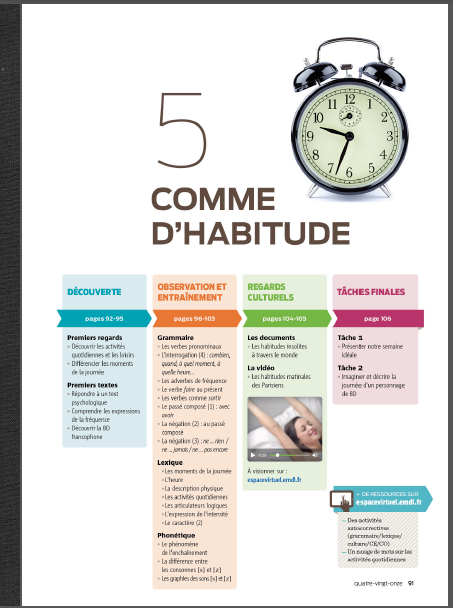 Avant de commencer on va investir les photos : Qu'est-ce qu'on fait sur la photo ?On mange.On joue.On cuisine.On danse.On pêche.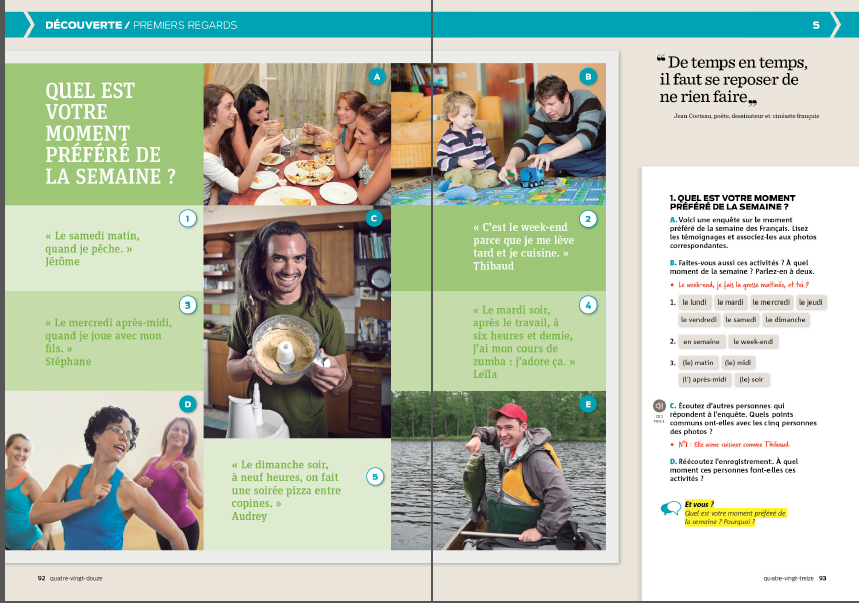 Quel est votre moment préféré de la semaine ? C'est le samedi matin, quand je pêche. Le mercredi après-midi, quand je joue avec mon fils.Le dimanche soir, à neuf heures, on fait une soirée pizza entre copines.Le mardi soir, après le travail, à six heures et demie. J'ai mon cours de zumba.C'est le week-end parce que je me lève tard et cuisine.Les jours de la semaine : lundi- mardi- mercredi- jeudi- vendredi-Le week-end : samedi et dimancheLes moments de la journée : le matin – le midi – l'après-midi- le soir- la nuitQuand 1-Le mercredi après-midi, quand je joue avec mon fils.في سياق الجملة تعني عندما : عصر الاربعاء عندما العب مع ابنيQuand tu vas à Paris ?للسؤال تعني متى : متى تذهب الى باريس ؟